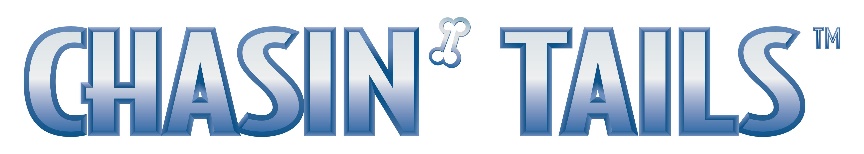 Free Play Assessment Form    Dog Name __________________Last Name _____________________Breed__________________ Age_____You are looking for:         Day Care / Open Care Boarding / Day SchoolHas you and your dog been to obedience Training: Yes / noDo you and your dog go to off leash parks? Yes / NoIs your dog prone to?  Leash Aggression / Resource guarding / Fearful / Separation Anxiety / fence jumper  Behavior Details ____________________________________________________________________________________Has your dog ever bitten to harm another dog? NO/ YES with Details__________________________________________Has your dog ever bitten to harm a person? NO / YES with Details____________________________________________Health Concerns ____________________________________________________________________________________Please note Chasin’ Tails introduces dogs to the group on leash & subsequent leash work in the group is performedIf dog is not approved for free play, they will be transferred to a private kennel for duration of stay I have received and understand the daily activities that my dog may participate in while at Chasin’ Tails. Minor cuts or scratches are possible, and, though the dogs are carefully supervised at all times, and the staff and owners do their upmost to keep them safe, there is no guarantee that a more serious incident will not occur_________ InitialStaff section  Date: _________________ Start Time:____________     Recommend Relationship Building Add-on Yes / No Free play Boarding: Requires more daycare Moved to Private Kennels Yes / No Recommend:    Edu- play / advantage program  Total Green ______              Passed with no concern                      Total Yellow ______             Passed with special considerations      Initial _______Total Red      ______             Was not comfortable with free play    Initial _______Assessment Completed by _______________________ sign off______________________________G–Green light (happy no concern) Y-yellow light (nervous & sensitive) R red light (warning signs or Concern)Individual IntroductionsIntroduction to group (Please circle what you see)Notes:													______________________________________________________________________________________________________HOUR 3Does the dog pull on the leash Yes / No Does the dog come to name Yes / NoNotes:_____________________________________________________________________________________Caution Tab band Required  Yes / No    If yes Report Card made Yes / NoStaffEnvironmentLeash on and offPraise Fence meet CalmGood Mannered DogExcited Good Mannered Dog Multiple DogsCaution ladderBehavior & body language IndicationsBehavior & body language IndicationsBehavior & body language IndicationsBehavior & body language IndicationsBehavior & body language IndicationsBiteHard eyeHackles up MountingStockingHead over shoulderAir SnapHard eyeHackles up MountingStockingHead over shoulderGrowlingWhale eye    DroolingStiff BodyJumping on staff Rough playStiffening up, staringWhale eye    DroolingStiff BodyJumping on staff Rough playLaying down, leg upBig Pupils Smelling ground WatchingBarkingFast movingStanding crouched Big Pupils Smelling ground WatchingBarkingFast movingtail tucked underCheck inSmelling other dogsLoose Body ChasingSlow movingCreeping, ears backCheck inSmelling other dogsLoose Body ChasingSlow movingWalking awaySoft eyesSocializingShake off Follow staffGood mannerplayYawningSoft eyesSocializingShake off Follow staffGood mannerplayNose lickingSoft eyesSocializingShake off Follow staffGood mannerplayTailTailTailTailEarsEarsEarsEarsBodyBodyBodyHeadHeadHeadMouthMouthLowMedHighForwardForwardNormalBackForwardForwardNormalBackLowMedHighopencloseCaution ladderBehavior & body language IndicationsBehavior & body language IndicationsBehavior & body language IndicationsBehavior & body language IndicationsBehavior & body language IndicationsBiteHard eyeHackles up MountingStockingHead over shoulderAir SnapHard eyeHackles up MountingStockingHead over shoulderGrowlingWhale eyeDroolingStiff BodyJumping on staffRough playStiffening up, staringWhale eyeDroolingStiff BodyJumping on staffRough playLaying down, leg upBig pupils    Smelling ground WatchingBarkingFast movingStanding crouched Big pupils    Smelling ground WatchingBarkingFast movingtail tucked underCheck in Smelling other dogsLoose Body ChasingSlow movingCreeping, ears backCheck in Smelling other dogsLoose Body ChasingSlow movingWalking awaySoft eyesSocializingShake off Follow staffGood mannerplayYawningSoft eyesSocializingShake off Follow staffGood mannerplayNose lickingSoft eyesSocializingShake off Follow staffGood mannerplayTailTailTailTailEarsEarsEarsEarsBodyBodyBodyHeadHeadHeadMouthMouthLowMedHighForwardForwardNormalBackForwardForwardNormalBackLowMedHighopenclose